/ 60/ 60/ 60/ 60/ 60/ 60/ 60/ 60Physics 30 - Lesson 40HThermodynamicsPg 205 1, 3-8Physics 30 - Lesson 40HThermodynamicsPg 205 1, 3-8Physics 30 - Lesson 40HThermodynamicsPg 205 1, 3-8Physics 30 - Lesson 40HThermodynamicsPg 205 1, 3-8Physics 30 - Lesson 40HThermodynamicsPg 205 1, 3-8Physics 30 - Lesson 40HThermodynamicsPg 205 1, 3-8Physics 30 - Lesson 40HThermodynamicsPg 205 1, 3-8Physics 30 - Lesson 40HThermodynamicsPg 205 1, 3-81)       1)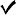 expansion / contractionelectrical conductivity / resistancecolor changes with temperatureexpansion / contractionelectrical conductivity / resistancecolor changes with temperatureexpansion / contractionelectrical conductivity / resistancecolor changes with temperatureexpansion / contractionelectrical conductivity / resistancecolor changes with temperatureexpansion / contractionelectrical conductivity / resistancecolor changes with temperatureexpansion / contractionelectrical conductivity / resistancecolor changes with temperatureexpansion / contractionelectrical conductivity / resistancecolor changes with temperature      3)The ring diameter will become larger since the linear expansion is greater than the volume expansion of the ringThe ring diameter will become larger since the linear expansion is greater than the volume expansion of the ringThe ring diameter will become larger since the linear expansion is greater than the volume expansion of the ringThe ring diameter will become larger since the linear expansion is greater than the volume expansion of the ringThe ring diameter will become larger since the linear expansion is greater than the volume expansion of the ringThe ring diameter will become larger since the linear expansion is greater than the volume expansion of the ringThe ring diameter will become larger since the linear expansion is greater than the volume expansion of the ring      4)The  should be the original length. The change in length is proportional to the starting length.The final length should change as a result of temperature and coefficient of linear expansion.The  should be the original length. The change in length is proportional to the starting length.The final length should change as a result of temperature and coefficient of linear expansion.The  should be the original length. The change in length is proportional to the starting length.The final length should change as a result of temperature and coefficient of linear expansion.The  should be the original length. The change in length is proportional to the starting length.The final length should change as a result of temperature and coefficient of linear expansion.The  should be the original length. The change in length is proportional to the starting length.The final length should change as a result of temperature and coefficient of linear expansion.The  should be the original length. The change in length is proportional to the starting length.The final length should change as a result of temperature and coefficient of linear expansion.The  should be the original length. The change in length is proportional to the starting length.The final length should change as a result of temperature and coefficient of linear expansion.      5)Te hot ring lid is larger than the cool one and s therefore easier to remove (loosen)Te hot ring lid is larger than the cool one and s therefore easier to remove (loosen)Te hot ring lid is larger than the cool one and s therefore easier to remove (loosen)Te hot ring lid is larger than the cool one and s therefore easier to remove (loosen)Te hot ring lid is larger than the cool one and s therefore easier to remove (loosen)Te hot ring lid is larger than the cool one and s therefore easier to remove (loosen)Te hot ring lid is larger than the cool one and s therefore easier to remove (loosen)      6)Expansion and contraction of the long pipe on either end of the “U” is compensated for by the flexibility of the “U” shapeExpansion and contraction of the long pipe on either end of the “U” is compensated for by the flexibility of the “U” shapeExpansion and contraction of the long pipe on either end of the “U” is compensated for by the flexibility of the “U” shape      7)The value of 3.4ml /L /*C is true only for temperatures around 20*C. At different temperatures this value changesThe value of 3.4ml /L /*C is true only for temperatures around 20*C. At different temperatures this value changesThe value of 3.4ml /L /*C is true only for temperatures around 20*C. At different temperatures this value changesThe value of 3.4ml /L /*C is true only for temperatures around 20*C. At different temperatures this value changesThe value of 3.4ml /L /*C is true only for temperatures around 20*C. At different temperatures this value changesThe value of 3.4ml /L /*C is true only for temperatures around 20*C. At different temperatures this value changesThe value of 3.4ml /L /*C is true only for temperatures around 20*C. At different temperatures this value changes      8) Since the chimney expands and contracts with changes in temperature, any structure attached to it would move with the chimney. This would lead to structural damage of the house.Since the chimney expands and contracts with changes in temperature, any structure attached to it would move with the chimney. This would lead to structural damage of the house.Since the chimney expands and contracts with changes in temperature, any structure attached to it would move with the chimney. This would lead to structural damage of the house.Since the chimney expands and contracts with changes in temperature, any structure attached to it would move with the chimney. This would lead to structural damage of the house.Since the chimney expands and contracts with changes in temperature, any structure attached to it would move with the chimney. This would lead to structural damage of the house.Since the chimney expands and contracts with changes in temperature, any structure attached to it would move with the chimney. This would lead to structural damage of the house.Since the chimney expands and contracts with changes in temperature, any structure attached to it would move with the chimney. This would lead to structural damage of the house.2)/4a) b) a) b) a) b) a) b) a) b) 3)/4a)b)a)b)a)b)a)b)a)b)4)/3Heat – a transfer of energy from a hot to a cold object.Internal Energy (Thermal Energy) – interchangeable terms that depend on the temperature of an object and it’s S.H.C Temperature – refers to how hot or cold something is and it independent of the size / amount of the object. It is related to the Kinetic energy of the molecules of the object.Heat – a transfer of energy from a hot to a cold object.Internal Energy (Thermal Energy) – interchangeable terms that depend on the temperature of an object and it’s S.H.C Temperature – refers to how hot or cold something is and it independent of the size / amount of the object. It is related to the Kinetic energy of the molecules of the object.Heat – a transfer of energy from a hot to a cold object.Internal Energy (Thermal Energy) – interchangeable terms that depend on the temperature of an object and it’s S.H.C Temperature – refers to how hot or cold something is and it independent of the size / amount of the object. It is related to the Kinetic energy of the molecules of the object.Heat – a transfer of energy from a hot to a cold object.Internal Energy (Thermal Energy) – interchangeable terms that depend on the temperature of an object and it’s S.H.C Temperature – refers to how hot or cold something is and it independent of the size / amount of the object. It is related to the Kinetic energy of the molecules of the object.Heat – a transfer of energy from a hot to a cold object.Internal Energy (Thermal Energy) – interchangeable terms that depend on the temperature of an object and it’s S.H.C Temperature – refers to how hot or cold something is and it independent of the size / amount of the object. It is related to the Kinetic energy of the molecules of the object.Heat – a transfer of energy from a hot to a cold object.Internal Energy (Thermal Energy) – interchangeable terms that depend on the temperature of an object and it’s S.H.C Temperature – refers to how hot or cold something is and it independent of the size / amount of the object. It is related to the Kinetic energy of the molecules of the object.Heat – a transfer of energy from a hot to a cold object.Internal Energy (Thermal Energy) – interchangeable terms that depend on the temperature of an object and it’s S.H.C Temperature – refers to how hot or cold something is and it independent of the size / amount of the object. It is related to the Kinetic energy of the molecules of the object.5Pg 270 – 271 # 1 – 13 (odds)Pg 270 – 271 # 1 – 13 (odds)Pg 270 – 271 # 1 – 13 (odds)Pg 270 – 271 # 1 – 13 (odds)Pg 270 – 271 # 1 – 13 (odds)Pg 270 – 271 # 1 – 13 (odds)Pg 270 – 271 # 1 – 13 (odds)      1)The internal energy of the water vapor decreases!The heat in the water vapor is transferred to the cold beer (oops!) water. No work is done in the processThe internal energy of the water vapor decreases!The heat in the water vapor is transferred to the cold beer (oops!) water. No work is done in the processThe internal energy of the water vapor decreases!The heat in the water vapor is transferred to the cold beer (oops!) water. No work is done in the processThe internal energy of the water vapor decreases!The heat in the water vapor is transferred to the cold beer (oops!) water. No work is done in the processThe internal energy of the water vapor decreases!The heat in the water vapor is transferred to the cold beer (oops!) water. No work is done in the processThe internal energy of the water vapor decreases!The heat in the water vapor is transferred to the cold beer (oops!) water. No work is done in the processThe internal energy of the water vapor decreases!The heat in the water vapor is transferred to the cold beer (oops!) water. No work is done in the process      3)More work is done for the isothermal process since the area under the isothermal graph is larger (Adiabatic involves no heat flow)More work is done for the isothermal process since the area under the isothermal graph is larger (Adiabatic involves no heat flow)More work is done for the isothermal process since the area under the isothermal graph is larger (Adiabatic involves no heat flow)More work is done for the isothermal process since the area under the isothermal graph is larger (Adiabatic involves no heat flow)More work is done for the isothermal process since the area under the isothermal graph is larger (Adiabatic involves no heat flow)More work is done for the isothermal process since the area under the isothermal graph is larger (Adiabatic involves no heat flow)More work is done for the isothermal process since the area under the isothermal graph is larger (Adiabatic involves no heat flow)      5)The volume of the refrigerator is much less than the volume of the room thus the refrigerator acts as a heat sink. The heat produced in running the refrigerator is greater than the heat lost to the refrigerator, therefore – NO! Much too inefficient!The volume of the refrigerator is much less than the volume of the room thus the refrigerator acts as a heat sink. The heat produced in running the refrigerator is greater than the heat lost to the refrigerator, therefore – NO! Much too inefficient!The volume of the refrigerator is much less than the volume of the room thus the refrigerator acts as a heat sink. The heat produced in running the refrigerator is greater than the heat lost to the refrigerator, therefore – NO! Much too inefficient!The volume of the refrigerator is much less than the volume of the room thus the refrigerator acts as a heat sink. The heat produced in running the refrigerator is greater than the heat lost to the refrigerator, therefore – NO! Much too inefficient!The volume of the refrigerator is much less than the volume of the room thus the refrigerator acts as a heat sink. The heat produced in running the refrigerator is greater than the heat lost to the refrigerator, therefore – NO! Much too inefficient!The volume of the refrigerator is much less than the volume of the room thus the refrigerator acts as a heat sink. The heat produced in running the refrigerator is greater than the heat lost to the refrigerator, therefore – NO! Much too inefficient!The volume of the refrigerator is much less than the volume of the room thus the refrigerator acts as a heat sink. The heat produced in running the refrigerator is greater than the heat lost to the refrigerator, therefore – NO! Much too inefficient!      7)      /3The engine might be feasible due to the vast quantities of tropical water availableThe heating of the deep water and cooling of the surface water would interrupt / influence biological norms for surrounding wildlife.The engine might be feasible due to the vast quantities of tropical water availableThe heating of the deep water and cooling of the surface water would interrupt / influence biological norms for surrounding wildlife.The engine might be feasible due to the vast quantities of tropical water availableThe heating of the deep water and cooling of the surface water would interrupt / influence biological norms for surrounding wildlife.The engine might be feasible due to the vast quantities of tropical water availableThe heating of the deep water and cooling of the surface water would interrupt / influence biological norms for surrounding wildlife.The engine might be feasible due to the vast quantities of tropical water availableThe heating of the deep water and cooling of the surface water would interrupt / influence biological norms for surrounding wildlife.The engine might be feasible due to the vast quantities of tropical water availableThe heating of the deep water and cooling of the surface water would interrupt / influence biological norms for surrounding wildlife.The engine might be feasible due to the vast quantities of tropical water availableThe heating of the deep water and cooling of the surface water would interrupt / influence biological norms for surrounding wildlife.      9)      /3Any 3 of the possible thousands will do!Any 3 of the possible thousands will do!Any 3 of the possible thousands will do!Any 3 of the possible thousands will do!Any 3 of the possible thousands will do!Any 3 of the possible thousands will do!Any 3 of the possible thousands will do!     11)Cellular RespirationSolar RadiationPhysics 30AP students working on this assignmentCellular RespirationSolar RadiationPhysics 30AP students working on this assignmentCellular RespirationSolar RadiationPhysics 30AP students working on this assignmentCellular RespirationSolar RadiationPhysics 30AP students working on this assignmentCellular RespirationSolar RadiationPhysics 30AP students working on this assignmentCellular RespirationSolar RadiationPhysics 30AP students working on this assignmentCellular RespirationSolar RadiationPhysics 30AP students working on this assignment     13)Entropy always increases for any changeEntropy always increases for any changeEntropy always increases for any changeEntropy always increases for any changeEntropy always increases for any changeEntropy always increases for any changeEntropy always increases for any change6)/4A) B) Since T is the same, no change in internal energyA) B) Since T is the same, no change in internal energyA) B) Since T is the same, no change in internal energyA) B) Since T is the same, no change in internal energyA) B) Since T is the same, no change in internal energyA) B) Since T is the same, no change in internal energyA) B) Since T is the same, no change in internal energy7)/2Bonus/3Part BPart BPart BPart BPart BPart BPart BPart B1) /3* The measuring tape will expand; therefore, what is actually 1.0m long will measure as something less than a meter.2)/33)/4A) B) A) B) A) B) A) B) A) B) A) B) A) B) 4)/3none – adiabatic means no heat flows in or outThe temperature goes down since the internal energy decreasesnone – adiabatic means no heat flows in or outThe temperature goes down since the internal energy decreasesnone – adiabatic means no heat flows in or outThe temperature goes down since the internal energy decreasesnone – adiabatic means no heat flows in or outThe temperature goes down since the internal energy decreasesnone – adiabatic means no heat flows in or outThe temperature goes down since the internal energy decreasesnone – adiabatic means no heat flows in or outThe temperature goes down since the internal energy decreasesnone – adiabatic means no heat flows in or outThe temperature goes down since the internal energy decreases5)/37.0atm                 280                  6307.0atm                 280                  6307.0atm                 280                  630A) B)A) B)A) B)A) B)6)/27)/28)/49)Bonus/3